
Задание 5  НОМЕР 11


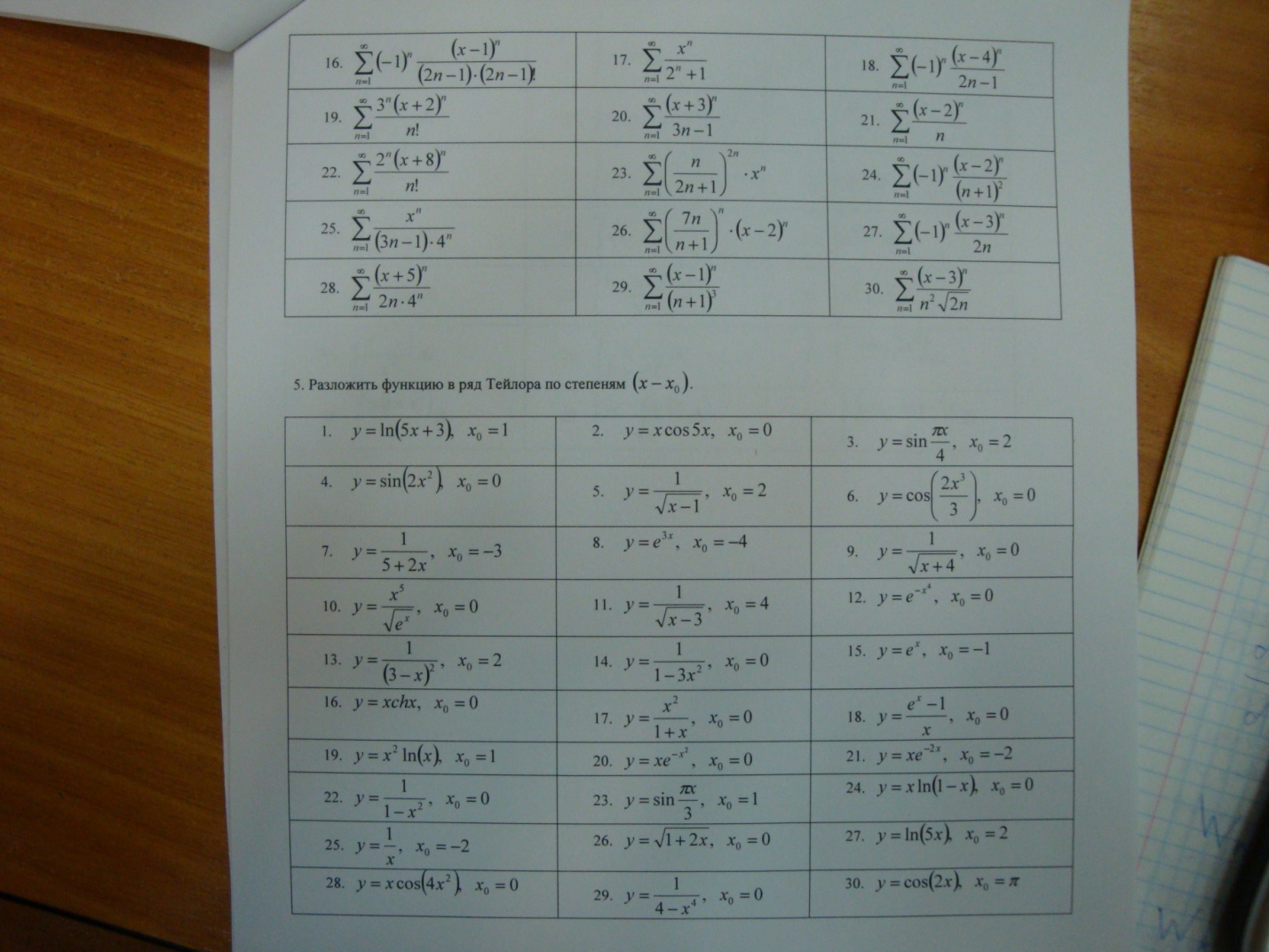 Разложив подынтегральную функцию в ряд, проиинтегировать и вычислить с точностью до 0.0001

Номер 11
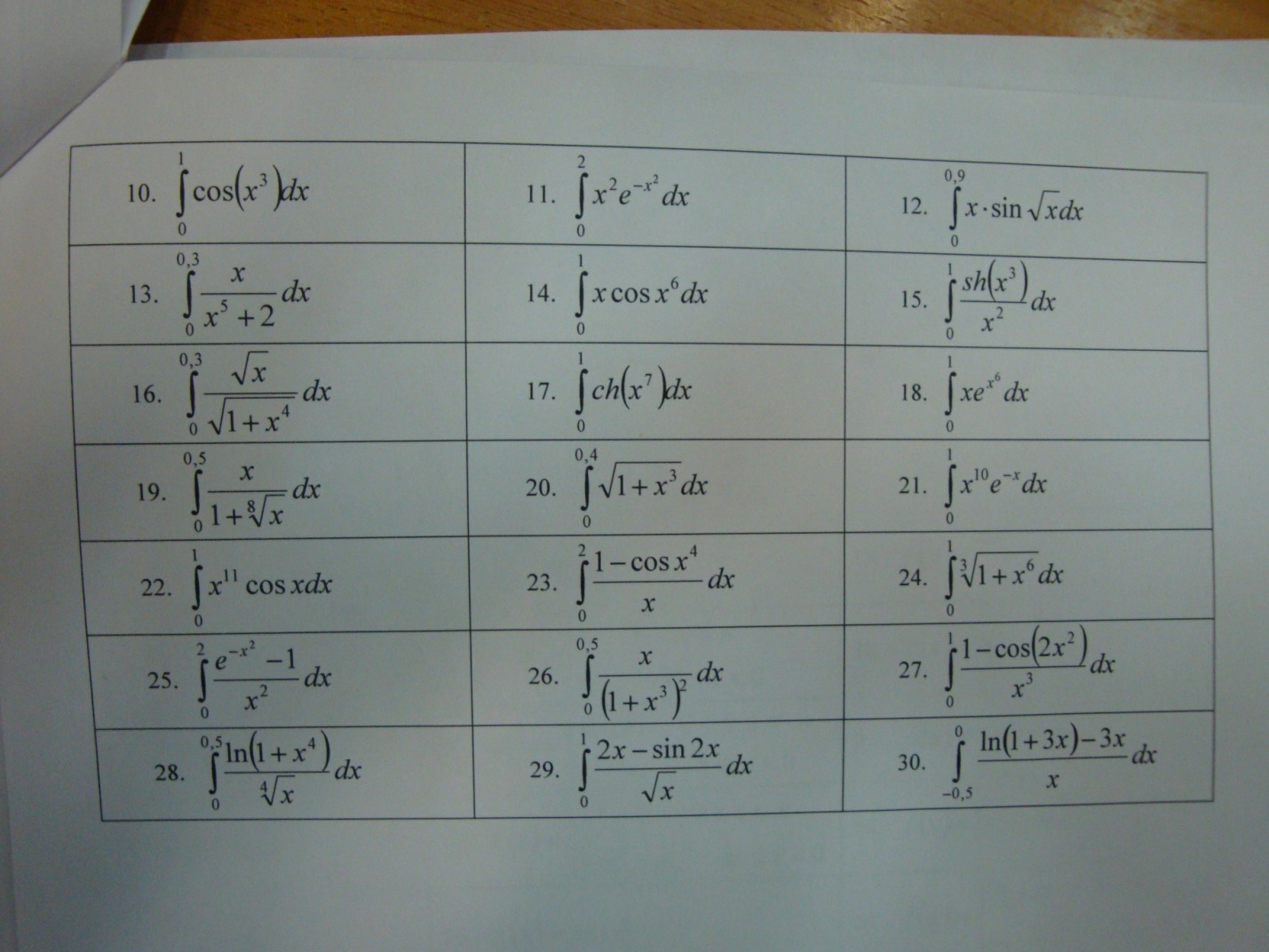 